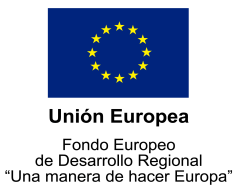 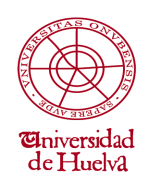 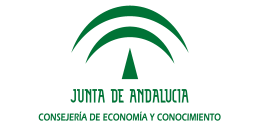 SUBSANACIÓNCONVOCATORIA DE AYUDAS A PROYECTOS DE I+D+i EN EL MARCO DEL PROGRAMA OPERATIVO FEDER ANDALUCÍA 2014-2020.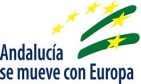 CONVOCATORIA/EJERCICIO: 2018SR/A RECTOR/A DE LA UNIVERSIDAD DE ……………………………………   CÓDIGO IDENTIFICATIVO Nº REGISTRO, FECHA Y HORA 1   DATOS DE LAS PERSONAS INVESTIGADORAS PRINCIPALES DEL PROYECTO   DATOS DE LAS PERSONAS INVESTIGADORAS PRINCIPALES DEL PROYECTOINVESTIGADOR/A PRINCIPAL 1 (investigador/a principal, investigador/a emergente )APELLIDOS Y NOMBRE:INVESTIGADOR/A PRINCIPAL 1 (investigador/a principal, investigador/a emergente )APELLIDOS Y NOMBRE:DNI/NIE:INVESTIGADOR/A PRINCIPAL 2 ( en su caso, co-investigador/a principal o investigador/a tutor/a))APELLIDOS Y NOMBRE:INVESTIGADOR/A PRINCIPAL 2 ( en su caso, co-investigador/a principal o investigador/a tutor/a))APELLIDOS Y NOMBRE:DNI/NIEDENOMINACIÓN DEL PROYECTO: DENOMINACIÓN DEL PROYECTO: DENOMINACIÓN DEL PROYECTO: UNIVERSIDAD A LA QUE PERTENECE EL/LA  INVESTIGADOR/A PRINCIPAL 1 : UNIVERSIDAD A LA QUE PERTENECE EL/LA  INVESTIGADOR/A PRINCIPAL 1 : UNIVERSIDAD A LA QUE PERTENECE EL/LA  INVESTIGADOR/A PRINCIPAL 1 : 2 DATOS O INFORMACIÓN DE LA SUBSANACIÓN (Indique el dato o aporte la información o documentación requerida).Códigos motivos subsanación:____________________________ (Indique código de subsanación incluido en la Resolución)  Códigos motivos subsanación:____________________________ (Indique código de subsanación incluido en la Resolución)    3DOCUMENTACIÓN QUE SE ADJUNTA.DOCUMENTACIÓN QUE SE ADJUNTA.Presento la siguiente documentación requerida:       1.______________________________________.                    2.______________________________________ . 3.______________________________________Presento la siguiente documentación requerida:       1.______________________________________.                    2.______________________________________ . 3.______________________________________Presento la siguiente documentación requerida:       1.______________________________________.                    2.______________________________________ . 3.______________________________________44 LUGAR, FECHA Y FIRMA  LUGAR, FECHA Y FIRMA En _._._._._._._._._._._._._._._._._._._. a _._._._. de _._._._._._._._._._._._._._._._._._._._._._._._. de _._._._._._._._._._._ LA PERSONA INVESTIGADORA PRINCIPAL DEL PROYECTO, Fdo.: _._._._._._._._._._._._._._._._._._._._._._._._._._._._._._._._._._._._._ En _._._._._._._._._._._._._._._._._._._. a _._._._. de _._._._._._._._._._._._._._._._._._._._._._._._. de _._._._._._._._._._._ LA PERSONA INVESTIGADORA PRINCIPAL DEL PROYECTO, Fdo.: _._._._._._._._._._._._._._._._._._._._._._._._._._._._._._._._._._._._._ En _._._._._._._._._._._._._._._._._._._. a _._._._. de _._._._._._._._._._._._._._._._._._._._._._._._. de _._._._._._._._._._._ LA PERSONA INVESTIGADORA PRINCIPAL DEL PROYECTO, Fdo.: _._._._._._._._._._._._._._._._._._._._._._._._._._._._._._._._._._._._._ En _._._._._._._._._._._._._._._._._._._. a _._._._. de _._._._._._._._._._._._._._._._._._._._._._._._. de _._._._._._._._._._._ LA PERSONA INVESTIGADORA PRINCIPAL DEL PROYECTO, Fdo.: _._._._._._._._._._._._._._._._._._._._._._._._._._._._._._._._._._._._._ PROTECCIÓN DE DATOSEn cumplimiento de lo dispuesto en el artículo 6.e) del Reglamento (UE) 2016/679 del Parlamento Europeo y del Consejo de 27 de abril de 2016 relativo a la protección de las personas físicas en lo que respecta al tratamiento de datos personales y  a  la libre  circulación de estos datos y por el que se deroga la  Directiva 95/46/CE (Reglamento general de protección de datos), le informamos que:El responsable del tratamiento de sus datos personales es la Consejería de Economía y Conocimiento/Secretaría General de Universidades, Investigación y Tecnología, cuya dirección es Calle Johannes Kepler,1. Isla de la Cartuja 41092 – Sevilla.Podrá contactar con el Delegado de la Protección de Datos en la dirección dpd.cec@juntadeandalucia.esLos datos personas que nos proporciona son necesarios para  tramitar el procedimiento de solicitud y concesión de la ayuda en el marco de lo establecido en la convocatoria de su Universidad y en la Resolución de la Secretaría General de Universidades, Investigación y Tecnología de 10 de enero de 2018.Puede ejercitar los derechos de acceso, rectificación, supresión, portabilidad de datos y limitación u oposición a su tratamiento, como se explica en la información adicional.Información adicional: la información adicional detallada así como el formulario para su reclamación y/o ejercicio de derechos se encuentra disponible en la siguiente dirección electrónica https://www.juntadeandalucia.es/proteccion de datos